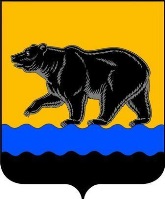 ДУМА ГОРОДА НЕФТЕЮГАНСКАпроектР Е Ш Е Н И ЕОб утверждении Положения о налоговых льготах в городе Нефтеюганске 
Принято Думой города
___________2022 годаВ соответствии со статьей 56 Налогового кодекса Российской Федерации, руководствуясь частью 1 статьи 32 Устава города Нефтеюганска, в целях упорядочения установления налоговых льгот при установлении местных налогов города Нефтеюганска, заслушав решение комиссии по бюджету и местным налогам, Дума города Нефтеюганска решила:1. Утвердить Положение о налоговых льготах в городе Нефтеюганске согласно приложению к настоящему решению.2.Опубликовать решение в газете «Здравствуйте, нефтеюганцы!»                        и разместить на официальном сайте органов местного самоуправления города Нефтеюганска.3.Настоящее решение вступает в силу после его официального опубликования.Глава города Нефтеюганска	                              Председатель Думы 		города Нефтеюганска			__________________Э.Х.Бугай                           _____________М.М.Миннигулов__________________ 2022 года№ ________Приложение к решению Думыот _________   №______Положение о налоговых льготах в городе Нефтеюганске1.Общие положенияПоложение о налоговых льготах в городе Нефтеюганске (далее – Положение) устанавливает на территории города Нефтеюганска:цели предоставления налоговых льгот, пониженных ставок при установлении местных налогов города Нефтеюганска (далее – льготы по налогам);критерии и категории формирования льготных категорий налогоплательщиков;виды, основания и условия предоставления льгот по налогам;ограничения по предоставлению льгот по налогам;порядок определения экономических оснований льгот по налогам (оценка эффективности налоговых расходов города Нефтеюганска).2.Цели предоставления налоговых льгот, пониженных ставок при установлении местных налогов города НефтеюганскаЛьготы по налогам в городе Нефтеюганске предоставляются в целях:обеспечения устойчивого социально-экономического развития города Нефтеюганска (далее – город);повышения эффективности функционирования и развития инфраструктуры социальной сферы города;повышения социальной защищенности населения города;улучшения инвестиционного климата в городе;поддержки инвестиционных проектов, реализуемых на территории города;увеличения налоговой базы;достижения национальных целей развития, установленных Указом Президента Российской Федерации от 07.05.2018 № 204 «О национальных целях и стратегических задачах развития Российской Федерации на период до 2024 года».3.Критерии и категории формирования льготных категорий налогоплательщиков3.1. Льготы по налогам предоставляются организациям, являющимся юридическими лицами (далее – налогоплательщики-организации), осуществляющим свою деятельность на территории города и входящим в льготную категорию налогоплательщиков.3.2. Категории налогоплательщиков-организаций, которым предоставляются льготы по налогам, зачисляемым в местный бюджет, устанавливаются:по виду осуществляемой ими деятельности, при этом льготный вид деятельности должен относиться к основному виду деятельности налогоплательщика;по принципу направления средств в соответствии с приоритетами социально-экономического развития города;по иным критериям, предусмотренным решениями Думы города Нефтеюганска (далее – Дума города) о соответствующих налогах.3.3. Льготы по налогам предоставляются физическим лицам, являющимся в соответствии с законодательством о налогах и сборах плательщиками налогов в местный бюджет и входящим в льготную категорию налогоплательщиков.3.4. Категории налогоплательщиков – физических лиц, которым предоставляются льготы по налогам, зачисляемым в местный бюджет, устанавливаются решениями Думы города о соответствующих налогах.4. Виды, основания и условия предоставления льгот по налогам4.1. Льготы по налогам предоставляются в следующих видах:освобождение от уплаты налога полностью или в части;снижения ставки по налогу;иных видах в соответствии с законодательством Российской Федерации о налогах и сборах.4.2. Решениями Думы города, предоставляющими налоговые льготы, устанавливаются:основания для предоставления налоговых льгот;порядок применения налоговых льгот.5.Ограничения по предоставлению льгот по налогам5.1. Решения Думы города в части расширения льгот по налогам и (или) введения новых льготных категорий принимаются при условии возмещения выпадающих доходов за счет отмены одной или нескольких неэффективных льгот.5.2. Установление новых льгот (льготных категорий) осуществляется на срок не более пяти лет, если иное не установлено решениями Думы города о налогах.5.3. Льготы предоставляются категориям налогоплательщиков при выполнении ими условий, предусмотренных решениями Думы города.5.4. Доказательство права на льготу по налогу возлагается на налогоплательщика.6.Порядок определения экономических оснований льгот по налогам (оценка эффективности налоговых расходов города Нефтеюганска)6.1.С целью оценки эффективности налоговых расходов департамент финансов администрации города Нефтеюганска составляет ежегодную аналитическую записку об оценке эффективности предоставленных налоговых расходов города Нефтеюганска в соответствии с порядком оценки налоговых расходов муниципального образования, утвержденным постановлением администрации города Нефтеюганска.6.2. На основании информации, изложенной в аналитической записке, глава города Нефтеюганска принимает решение о возможности внесения в Думу города проектов решений о внесении изменений в решения Думы города о налогах в части установления льгот либо об отмене неэффективных или невостребованных налоговых льгот.